          Obec Bělušice Vás srdečně zve na český muzikál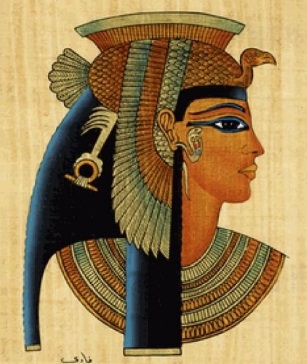                                     KLEOPATRA                         do Divadla Broadway v Praze,                  v sobotu 12.10.2019 od 18:00 hodin,                          cena vstupenky je 399,- Kč.
               Odjezd  autobusu od obecního úřadu v Bělušicích je ve  13:00               hodin. Zájemci volejte na tel. č. 724 976 239 nebo 476 110 201.                             Vstupenky vyzvednout a zaplatit do 8.10.2019.